Resolution # 73-09The Graduate and Professional Student Association (GPSA)The Pennsylvania State University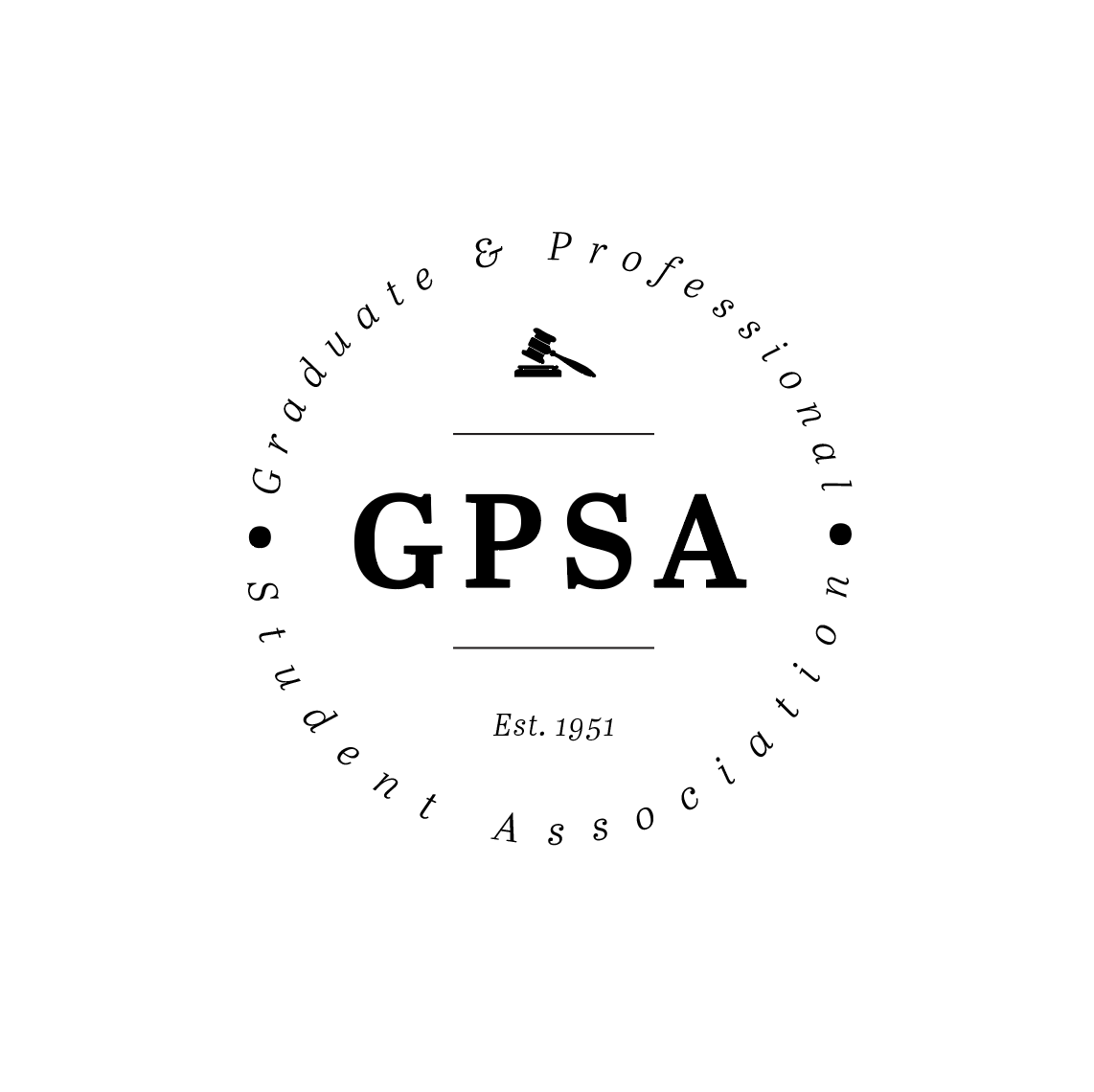 of the 73rd AssemblyFebruary 07, 2024Be it decided by the Assembly of Elected Delegates, Endorsement of $15 Minimum WageEndorsement of University-Wide $15 Minimum Wage for all Student Workers(Decided: [ Y / N / A ])Nature of the Situation:Being a University Student is a notoriously expensive affair. Graduate and Professional Students typically have it worse, as many of the students not only have increased workload with their classwork and other responsibilities as a part of their program, but in general tuition for post-undergraduate degrees are more expensive. Additionally, many Graduate and Professional students come to the University with families.  The federal and Pennsylvanian minimum wage has remained stagnant at $7.25 since 2009, while the cost of living has increased. Federal work study has been slightly better for students, with a minimum of $14 per hour for Graduate students. Recommended Course of Action:The Graduate and Professional Student Association, as the voice of the post-undergraduate student voice at the Pennsylvania State University endorses and urges for a university-wide minimum wage of $15 per hour for all students employed within the university, regardless of position, or federal work study status. Respectfully submitted,Lawrence MillerPresidentPresident ___________________________________________________      	Affirm	Veto	The Graduate and Professional Student Association